Year 5 Home Learning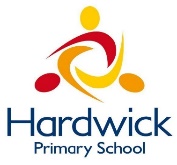 Week Commencing: 4 May 2020 (STARWARS DAY)Year 5 Staff: Mr Caldwell, Mrs Hollingworth, Mrs Nisa, Miss Gent and Mrs BegumMessage from staff: We have spoken to pretty much all your parents now to check in on you all. See how you are doing. Its sounds as though everyone is well so that’s fantastic.We are setting this work each week to make sure ou have things to do and to ensure that your brains don’t turn to mush over the time that we are off. Now there are plenty of things to do and in year 5 we believe that if you can get as much done as possible then that would be fantastic. There is absolutely no pressure to finish everything.We also believe it is very important for you to support your parents and siblings as much as you can. So, help out around the house be responsible. Remember how hard you have worked so far in year 5, don’t let that go to waste by doing nothing. You’ve made some great progress this year and you need to keep your brain active.Stay safe year 5, look after each other and hopefully we will see you sooner rather than later.From all of the year 5 staff, WE MISS YOU!!Your Home Learning this Week:Every day (Monday to Friday), make sure you choose a *reading, *writing, *spelling/handwriting, *maths and *theme learning activity. There are also further activities to choose from should you wish to. Reading Home LearningWriting Home LearningSpelling/Handwriting Home LearningMaths Home LearningTheme Home LearningOther ActivitiesKey skills to continue practicing weekly:TimestablesDaily Active sessions, Pe Youtube, dance, daily walk etcUseful websites:If you or your child has any further queries regarding their learning projects, please contact admin@hardwick.derby.sch.uk, clearly stating your child’s name and class teacher, and the staff will be in touch to support you and your child. Thank you and stay safe. Carefully read the set of instructions for a Moroccan Tagine. Make a note of any words you do not understand.Using the recipe from yesterday, write a definition for each of the words you do not understand using super six skill Monica Monitor. This will help you to understand the text.Re-read the text and answer the questions 1 – 5 on the questions sheet.Re-read the text and answer the questions 6 – 8 on the questions sheet.Read a book of your choice for at least 15 minutes as reading for pleasure.Your task this week is to write a set of instructions for your soup you will make as part of your theme. Today choose 5 words from the vocab mat and put each into a sentence using fronted adverbial phrases followed by a comma.We would like you to write the instructions and recipe for your own George’s Marvellous Medicine. Include: -ingredients-equipment-method-techniques-what it does?Write a set of instructions for making your soup. Remember to include a title, list of ingredients, equipment, diagrams and method. If you like you can create it on Purple Mash using the template in your 2Do’s list. 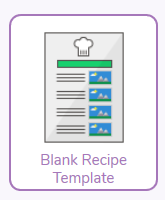 Write a set of 5 questions to ask your family about the soup and what they thought. This is to evaluate your soup.Imagine you are a restaurant owner and you want to advertise your amazing new soup recipe. Have a go at creating an advert for your soup using persuasive vocabulary to try to make customers order it. See the example provided to help.Have a go at reading the passage provided. Some words are spelt incorrectly. Have a go at spelling the words in the list correctly.Re-read the passage and this time write the passage out using your neatest handwriting and correct the spellings using the list from yesterday.Practice spelling the list of incorrect spellings using pyramid spellings, graffiti writing and other spelling strategies we have learnt in class.Have a go at using each of the incorrect spellings in a sentence of your own. Try to make the sentence a complex one, including an adverb or fronted adverbial.Check the packaging of things in your kitchen. Look for grams and Kilograms. Make a note of as many items weights as possible. Can you find any in KG. how many grams is a KG?Using what you found yesterday, can you create some simple sums. Using 2 and 3 digit numbers to create some + - and x sums. Make them as hard as you can do.Reading scales.Complete the word document titled:Greater Depth and Age Expected – reading scalesConverting Mass measuresDon’t forget there are 1000g in 1KgComplete the table entitledAge Expected -converting mass measuresA bit of fun. Measure in steps how far it is from different point in your house. Example:Your room  the toilet.The toilet  the kitchen.Create a poster or card celebrating the festival of Ramadan. Or for a friend celebrating Ramadan. Make it bright and clear then place it in your window.Using vegetables and fruit in the house, do some still life drawing/sketching. Without colour don’t forget to shade, with colour try some blending and fading.Cut the fruit and vegetables in half and have a go at drawing/sketching what they look like on the inside. Obviously, pick interesting looking pieces. Don’t waste them, eat them.Take your art outside. Using leaves from the garden, street, park or one of your walks draw or sketch the fine detail on a few different leaves. Have a go at a small branch/tree.Choose a nature documentary to watch. Either on Netflix, Amazon, Sky, Youtube, Virgin, Catch one on normal TV. Any way you can. Then choose an animal or animals you would like to draw/sketch from your chosen show.Bake some cup-cakes or bread or Roti.Design and make a board game. (maths, science, history, geography, your interests themed) Play your brand new Number 1 selling game with your family.Design and make a box for your new game.Draw the scene that you can see out of your bedroom window.